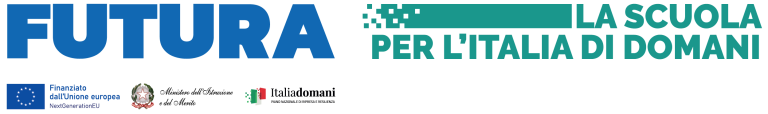 All. B Tabella valutazione titoli     PERSONALE INTERNO PER AVVISO DI SELEZIONE PER IL CONFERIMENTO DI INCARICHI INDIVIDUALI ALLE ATTIVITA’ OPERATIVE STRUMENTALI RELATIVE ALL’ ALLESTIMENTO DEGLI AMBIENTI DIDATTICI INNOVATIVI PIANO SCUOLA 4.0 PNRR  (Personale ATA)  COLLABORATORI SCOLASTICIPiano nazionale di ripresa e resilienza, Missione 4 – Istruzione e ricerca – Componente 1 – Potenziamento dell’offerta dei servizi di istruzione dagli asili nido alle università – Investimento 3.2 “Scuola 4.0. – Scuole innovative, cablaggio, nuovi ambienti di apprendimento e laboratori”, finanziato dall’Unione europea – Next Generation EU – “Azione 1: Next generation classrooms – Ambienti di apprendimento innovativi”  Codice progetto M4C1I3.2-2022-961-P-11542      Cup I34D22004920006Il/La sottoscritto/a __ ________________________________________________________________nato/a ________________________________________ (prov. __ ___) il ______________________residente a ____________________________ via ____________________n° _____ c.a.p._ _______ recapito tel. _________________ indirizzo e-mail _________________________________________ Data   	 	 	  	 	 	 	 	 	 	 	              	Firma                                                                                              ________________________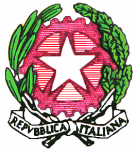 ISTITUTO COMPRENSIVO “SAMPIERDARENA”  Piazza Monastero 6, GENOVA   Tel. 010 - 936389  -  fax  010 - 2344335 GEIC85100E@ISTRUZIONE.IT - GEIC85100E@PEC.ISTRUZIONE.IT WWW.ICSAMPIERDARENA.EDU.IT   -   C.F. 95159930106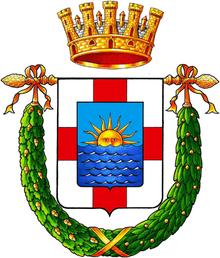 Missione 4 – Istruzione e Ricerca – Componente 1 – Potenziamento dell’offerta dei servizi di istruzione: dagli asili nido alle Università – Investimento 3.2 “Scuola 4.0: scuole innovative, cablaggio, nuovi ambienti di apprendimento e laboratori” del Piano nazionale di ripresa e resilienza, finanziato dall’Unione europea – Next Generation EUMissione 4 – Istruzione e Ricerca – Componente 1 – Potenziamento dell’offerta dei servizi di istruzione: dagli asili nido alle Università – Investimento 3.2 “Scuola 4.0: scuole innovative, cablaggio, nuovi ambienti di apprendimento e laboratori” del Piano nazionale di ripresa e resilienza, finanziato dall’Unione europea – Next Generation EUMissione 4 – Istruzione e Ricerca – Componente 1 – Potenziamento dell’offerta dei servizi di istruzione: dagli asili nido alle Università – Investimento 3.2 “Scuola 4.0: scuole innovative, cablaggio, nuovi ambienti di apprendimento e laboratori” del Piano nazionale di ripresa e resilienza, finanziato dall’Unione europea – Next Generation EUMissione 4 – Istruzione e Ricerca – Componente 1 – Potenziamento dell’offerta dei servizi di istruzione: dagli asili nido alle Università – Investimento 3.2 “Scuola 4.0: scuole innovative, cablaggio, nuovi ambienti di apprendimento e laboratori” del Piano nazionale di ripresa e resilienza, finanziato dall’Unione europea – Next Generation EUMissione 4 – Istruzione e Ricerca – Componente 1 – Potenziamento dell’offerta dei servizi di istruzione: dagli asili nido alle Università – Investimento 3.2 “Scuola 4.0: scuole innovative, cablaggio, nuovi ambienti di apprendimento e laboratori” del Piano nazionale di ripresa e resilienza, finanziato dall’Unione europea – Next Generation EUMissione ComponenteLINEAINVESTIMENTOCODICE PROGETTOTITOLO PROGETTOCUPM4C1M4C1I3.2 - Scuole 4.0: scuole innovative e laboratoriM4C1I3.2-2022-961-P-11542C'è vero progresso solo quando i vantaggi di una nuova tecnologia diventano per tutti ( H. Ford )I34D22004920006ATTIVITA’ OPERATIVE STRUMENTALI RELATIVE ALL’ ALLESTIMENTO DEGLI AMBIENTI DIDATTICI INNOVATIVI (Personale ATA)ATTIVITA’ OPERATIVE STRUMENTALI RELATIVE ALL’ ALLESTIMENTO DEGLI AMBIENTI DIDATTICI INNOVATIVI (Personale ATA)Autovalutazione candidatoLaurea  vecchio ordinamento – quinquennale /specialistica8 puntiLaurea triennale6 puntiDiploma di scuola secondaria di II grado6 puntiCorsi di formazione afferenti l’incarico (della durata di almeno 50 ore)2 punti ( fino a max 8 punti)Corsi di formazione afferenti l’incarico (della durata di almeno 30 ore)1 punto ( fino a max 5 punti) Patente ECDL 2 puntiCompetenze informatiche certificate superiore a quello di alfabetizzazione (fortic B/C o altro)3 punti (fino a max 6 punti)Esperienza lavorativa in precedenti progetti FSE FESR PNSD 5 punti (fino a max 20 punti)Esperienza lavorativa in precedenti progetti nazionali/regionali/comunali2 punti (fino a max 8 punti)Anni di servizio1 punto ( fino a max 10 punti)Collaborazione con il DSGA in progetti vari1 punto ( fino a max  6 punti)Incarico specifico ex art. 473 punti (fino a max 15 punti)